Jon-Paul Burnett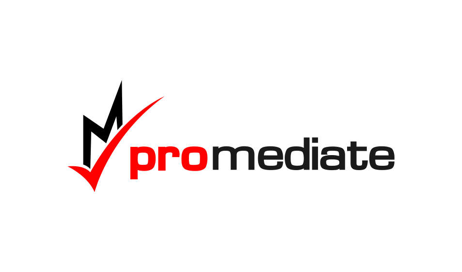 I’m proud to have developed and trained several other costs professionals over the years.  Enjoys building relationships with other professions on both the Claimant and Defendant side.  Family man with 2 young girls.  Enjoys running and cycling and took part in the York marathon last year with other events planned for 2018/19.  Experienced and highly skilled Costs Draftsman dealing with catastrophic injury claims arising out of Clinical Negligence.  March 2018 – DateDirector, Carter burnett ltdDirector and Costs /Draftsman specialising in costs disputes arising out of catastrophic injury claims.january 2016 – february 2018manager – Pure legal costs consultants ltdHead of costs in the York office of Pure Legal Costs Consultants NOVEMBER 2014 TO JANUARY 2016DIRECTOR – CONNECT COSTS LTDAUGUST 2010 – OCTOBER 2014COSTS MANAGER – PRYERS SOLICITORS1997 TO AUGUST 2010LAW COSTS DRAFTSMAN – ALEX MILNE LAW COSTING SERVICES LTDFebruary 2016 – certficate of mediationLondon school of mediation1996 – BA (Hons) law & business (2:1)University of humberside &Notable cases – Lownds v Home office [2012] EWCA Civ 365; Havenga v Gateshead NHS Foundation Trust [2014]; Accredited Mediator (26.2.16).Delivering training to law practitioners on costs issuesProviding advice to legal practitioners on complex costs issuesExperienced Advocate at CCMC’s and Detailed AssessmentsCivil Mediation Council Registered MediatorMember of the Association of Northern Mediators.